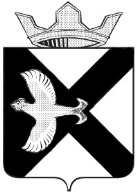 А Д М И Н И С Т Р А Ц И Я МУНИЦИПАЛЬНОГО ОБРАЗОВАНИЯ ПОСЕЛОК БОРОВСКИЙРАСПОРЯЖЕНИЕ11 января  .							                    №_1п.БоровскийТюменского муниципального районаВ соответствии со статьей 220.1 Бюджетного кодекса Российской Федерации, частью 3.3 статьи 2 Федерального закона от 3 ноября . № 174-ФЗ "Об автономных учреждениях", частью 3 статьи 30 Федерального закона от 8 мая . № 83-ФЗ "О внесении изменений в отдельные законодательные акты Российской Федерации в связи с совершенствованием правового положения государственных (муниципальных) учреждений":1. Утвердить порядок открытия и ведения лицевых счетов  финансовым органом администрации муниципального образования поселок Боровский согласно приложению №1 к настоящему распоряжению 2. Настоящее  распоряжение вступает в силу с 1 января 2011 года.3. Контроль за исполнением распоряжения  возложить на заместителя главы администрации по экономике, финансам и прогнозированию О.В.Фадееву.Глава администрации                                                                           С.В.СычеваПриложение №1к распоряжению администрацииот 11.01. . № 1(с изменениями от 25.12.2015 №667, 09.12.2016 №554, 28.01.2021 №30)ПОРЯДОК
ОТКРЫТИЯ И ВЕДЕНИЯ ЛИЦЕВЫХ СЧЕТОВ 
Общие положения1.1. Настоящий Порядок разработан в соответствии со статьей 220.1 Бюджетного кодекса Российской Федерации, частью 3.3 статьи 2 Федерального закона от 3 ноября . № 174-ФЗ "Об автономных учреждениях", частями 3 и 8 статьи 30 Федерального закона от 8 мая . № 83-ФЗ "О внесении изменений в отдельные законодательные акты Российской Федерации в связи с совершенствованием правового положения государственных (муниципальных) учреждений" и устанавливает порядок открытия и ведения финансовым органом  Администрации муниципального образования  поселок Боровский (далее – финансовый орган) лицевых счетов для учета операций главных распорядителей и получателей средств местного бюджета, главных администраторов  и администраторов источников финансирования дефицита местного бюджета, лицевых счетов для учета операций со средствами бюджетных  учреждений, открытых бюджетным учреждениям (далее бюджетные учреждения),  лицевых счетов для учета операций со средствами автономных учреждений, открытых автономным учреждениям, функции и полномочия учредителя в отношении которых осуществляют органы местного самоуправления муниципального образования поселок Боровский (далее - автономные учреждения).1.2. В целях настоящего Порядка участниками бюджетного процесса являются:главный распорядитель бюджетных средств;получатель бюджетных средств;главный администратор источников финансирования дефицита местного бюджета (далее – главный администратор источников);администратор источников финансирования дефицита местного бюджета (далее – администратор источников);	Участник бюджетного процесса, в непосредственном ведении которого находится распорядитель бюджетных средств, получатель бюджетных средств, администратор источников является вышестоящим участником бюджетного процесса.	Участник бюджетного процесса, бюджетное учреждение, автономное учреждение, которым в установленном порядке открыты лицевые счета в финансовом органе, является клиентом.1.3. На обособленное подразделение получателя бюджетных средств, действующее на основании утвержденного получателем бюджетных средств положения, наделенное имуществом, находящимся в оперативном управлении получателя бюджетных средств и обязанностью ведения бюджетного учета (далее – обособленное подразделение), распространяются, соответственно, положения настоящего Порядка, регламентирующие вопросы в отношении получателя бюджетных средств.1.4. На обособленное подразделение автономного учреждения, бюджетного учреждения распространяются положения настоящего Порядка, регламентирующие вопросы в отношении автономного (бюджетного) учреждения.1.5. Финансовый орган доводит до клиентов информацию о нормативных правовых актах, устанавливающих порядок открытия и ведения лицевых счетов, а также осуществляет консультирование по вопросам, возникающим в процессе открытия, переоформления, закрытия и обслуживания лицевых счетов.2. Виды лицевых счетов. Порядок открытия, переоформленияи закрытия лицевых счетов2.1. Для учета операций, осуществляемых участниками бюджетного процесса в рамках их бюджетных полномочий, финансовым органом открываются и ведутся следующие виды лицевых счетов:1) лицевой счет, предназначенный для отражения операций главного распорядителя бюджетных средств по распределению бюджетных ассигнований, лимитов бюджетных обязательств, объемов финансирования (далее – бюджетные данные) по подведомственным получателям бюджетных средств (далее – лицевой счет главного распорядителя);2) лицевой счет, предназначенный для учета бюджетных данных, полученных получателем бюджетных средств, для учета принятых получателем бюджетных средств бюджетных обязательств и оплаты денежных обязательств, осуществления получателем бюджетных средств бюджетных операций за счет средств бюджета; для учета операций со средствами, поступающими во временное распоряжение (далее – лицевой счет получателя  средств).3) лицевой счет, предназначенный для отражения операций главного администратора источников по распределению бюджетных ассигнований по подведомственным администраторам источников (далее – лицевой счет главного администратора источников);4) лицевой счет, предназначенный для учета бюджетных ассигнований, полученных администратором источников от главного администратора источников, а также для отражения операций администратора источников по привлечению и погашению источников внутреннего финансирования дефицита бюджета (далее – лицевой счет администратора источников).2.2. Для учета операций, осуществляемых автономными учреждениями, финансовым органом открываются и ведутся следующие виды лицевых счетов:1) лицевой счет, предназначенный для учета операций со средствами автономных учреждений (за исключением субсидий на иные цели, а также  субсидий на осуществление капитальных вложений в объекты капитального строительства муниципальной собственности или приобретение объектов недвижимого имущества в муниципальную собственность, предоставленных автономным учреждениям из местного бюджета) (далее – лицевой счет автономного учреждения);2) лицевой счет, предназначенный для учета операций со средствами, предоставленными автономным учреждениям  из местного бюджета  в виде субсидий на иные цели, а также субсидий  на осуществление капитальных вложений в объекты капитального строительства муниципальной собственности или приобретение объектов недвижимого имущества в муниципальную собственность (далее – отдельный лицевой счет автономного учреждения);2.3. Для учета операций, осуществляемых бюджетными учреждениями, финансовым органом открываются и ведутся следующие виды лицевых счетов:1) лицевой счет, предназначенный для учета операций со средствами бюджетных учреждений (за исключением субсидий на иные цели, а также  субсидий на осуществление капитальных вложений в объекты капитального строительства муниципальной собственности или приобретение объектов недвижимого имущества в муниципальную собственность, предоставленных бюджетным учреждениям из местного бюджета) (далее – лицевой счет бюджетного учреждения);2) лицевой счет, предназначенный для учета операций со средствами, предоставленными бюджетным учреждениям  из местного бюджета  в виде субсидий на иные цели, а также субсидий  на осуществление капитальных вложений в объекты капитального строительства муниципальной собственности или приобретение объектов недвижимого имущества в муниципальную собственность (далее – отдельный лицевой счет бюджетного учреждения).2.4. Финансовый орган, при открытии лицевых счетов клиентов, присваивает им учетный номер. Номер лицевого счета должен однозначно определять его принадлежность к конкретному клиенту, соответствовать характеру операций, учитываемых на данном счете, а также однозначно определять принадлежность получателя средств к главному распорядителю средств.2.5. Нумерация лицевых счетов, открываемых в финансовом органе осуществляется исходя из характера операций, подлежащих учету.
Структура номера лицевого счета состоит из пятнадцати разрядов:
    Номера разрядов 1 2 3 4 5 6 7 8 9 10 11 12 13 14 15 где:2.5.1. лицевой счет распорядителя и получателя средств
1 и 2 разряды - обязательный набор символов, идентифицирующий лицевой счет;3 и 4 - код (в соответствии с перечнем, утверждаемым финансовым органом);5 и 6 – код главного распорядителя средств, главного администратора источников, учредителя автономного (бюджетного) учреждения;7-й разряд - вид лицевого счета (1 – лицевой счет главного распорядителя средств, 2 – лицевой счет получателя средств, 7 – лицевой счет главного администратора источников, 8 – лицевой счет администратора источников.);с 8 по 11 разряды - учетный номер лицевого счета получателя средств, присвоенный ему при регистрации лицевого счета;с 12 по 15 разряды - буквенная аббревиатура получателя средств2.5.2. лицевой счет автономного (бюджетного) учреждения (отдельный лицевой счет автономного (бюджетного) учреждения)с 1 по 4 разряды – обязательный набор символов, идентифицирующий лицевой счет;с 5 по 7 – код главного распорядителя средств, учредителя автономного (бюджетного) учреждения;8-й разряд – вид лицевого счета (3 – лицевой счет бюджетного учреждения, 4 – отдельный лицевой счет бюджетного учреждения, 5 – лицевой счет автономного учреждения, 6 – отдельный лицевой счет автономного учреждения);с 9 по 11 разряды – учетный номер лицевого счета клиента, присвоенный ему при регистрации лицевого счета;с 12 по 15 разряды – буквенная аббревиатура клиента. 2.6. В случае закрытия лицевых счетов по основаниям, предусмотренным настоящим Порядком, ранее присвоенные учетные номера присвоению другим клиентам не подлежат.Порядок открытия лицевых счетов2.7. Лицевые счета участникам бюджетного процесса открываются в финансовом органе при условии их включения в Перечень главных распорядителей и подведомственных получателей средств местного бюджета (далее – Перечень).2.8. Для открытия лицевого счета главного распорядителя средств, получателя средств, главного администратора источников, администратора источников участник бюджетного процесса представляет в финансовый орган следующие документы:заявление на открытие лицевого счета по форме согласно  приложению № 1 к настоящему Порядку;копию учредительного документа, заверенную учредителем или нотариально, копию положения об обособленном подразделении, заверенную участником бюджетного процесса, создавшим обособленное подразделение, либо нотариально (в случае открытия лицевого счета обособленному подразделению участника бюджетного процесса); карточку образцов подписей и оттиска печати в двух экземплярах по форме согласно приложению № 2 к настоящему Порядку;копию Свидетельства о постановке на учет юридического лица в налоговом органе по месту нахождения на территории Российской Федерации, Уведомления о постановке на учет в налоговом органе юридического лица (в случае открытия лицевого счета обособленному подразделению участника бюджетного процесса) заверенную выдавшим их налоговым органом либо нотариально;копию документа о государственной регистрации юридического лица, заверенную учредителем или нотариально, либо органом, осуществляющим государственную регистрацию;копию справки Госкомстата России о присвоении кодов, заверенную печатью и подписью руководителя участника бюджетного процесса.2.8.1. Дополнительно обособленное подразделение представляет ходатайство участника бюджетного процесса, создавшего обособленное подразделение, об открытии лицевых счетов обособленному подразделению, подписанное руководителем и главным бухгалтером (уполномоченными руководителем лицами) участника бюджетного процесса, создавшего обособленное подразделение. При этом обособленному подразделению открываются только те виды лицевых счетов, которые открыты создавшему его участнику бюджетного процесса.2.9. Для открытия лицевого счета автономного учреждения, отдельного лицевого счета автономного учреждения автономное учреждение представляет в финансовый орган следующие документы: заявление на открытие лицевого счета по форме согласно приложению № 1 к настоящему Порядку;копию учредительного документа, заверенную учредителем автономного учреждения или нотариально, копию положения об обособленном подразделении автономного учреждения, заверенную вышестоящим учреждением либо нотариально (в случае открытия лицевого счета обособленному подразделению автономного учреждения); карточку образцов подписей и оттиска печати в двух экземплярах по форме согласно приложению № 2 к настоящему Порядку;копию Свидетельства о постановке на учет юридического лица в налоговом органе по месту нахождения на территории Российской Федерации, Уведомления о постановке на учет в налоговом органе юридического лица (в случае открытия лицевого счета обособленному подразделению автономного учреждения) заверенную выдавшим их налоговым органом либо нотариально;копию документа о государственной регистрации юридического лица, заверенную учредителем автономного учреждения или нотариально, либо органом, осуществляющим государственную регистрацию;копию справки Госкомстата России о присвоении кодов, заверенную печатью и подписью руководителя автономного учреждения.2.10. Для открытия лицевого счета бюджетного учреждения, отдельного лицевого счета бюджетного учреждения бюджетное учреждение представляет в финансовый орган следующие документы: заявление на открытие лицевого счета по форме согласно приложению № 1 к настоящему Порядку;копию учредительного документа, заверенную учредителем бюджетного учреждения или нотариально, копию положения об обособленном подразделении бюджетного учреждения, заверенную вышестоящим учреждением либо нотариально (в случае открытия лицевого счета обособленному подразделению бюджетного учреждения); карточку образцов подписей и оттиска печати в двух экземплярах по форме согласно приложению № 2 к настоящему Порядку;копию Свидетельства о постановке на учет юридического лица в налоговом органе по месту нахождения на территории Российской Федерации, Уведомления о постановке на учет в налоговом органе юридического лица (в случае открытия лицевого счета обособленному подразделению бюджетного учреждения) заверенную выдавшим их налоговым органом либо нотариально;копию документа о государственной регистрации юридического лица, заверенную учредителем бюджетного учреждения или нотариально, либо органом, осуществляющим государственную регистрацию;копию справки Госкомстата России о присвоении кодов, заверенную печатью и подписью руководителя бюджетного учреждения.2.11. Дополнительно обособленное подразделение автономного (бюджетного) учреждения, представляет в финансовый орган ходатайство вышестоящего учреждения, об открытии обособленному подразделению автономного (бюджетного) учреждения соответствующего лицевого счета, подписанное руководителем и главным бухгалтером (уполномоченными руководителем лицами) вышестоящего учреждения.2.12. Порядок оформления карточки образцов подписей руководителя и главного бухгалтера и оттиска печати (далее - Карточка).2.12.1. Карточка подписывается руководителем и главным бухгалтером клиента (уполномоченными руководителем лицами), которому открывается лицевой счет.Право первой подписи принадлежит руководителю клиента и (или) иным уполномоченным им лицам (за исключением лиц, указанных в абзаце третьем настоящего подпункта).Право второй подписи принадлежит главному бухгалтеру клиента и (или) лицам, уполномоченным руководителем клиента на ведение бухгалтерского учета.Если в штате нет должности главного бухгалтера (другого должностного лица, выполняющего его функции), а ведение бухгалтерского учета и отчетности клиента осуществляется в соответствии с договором (соглашением) на бухгалтерское обслуживание (иным распорядительным документом) иным учреждением (органом местного самоуправления), Карточку подписывает руководитель клиента и главный бухгалтер учреждения (органа местного самоуправления), осуществляющего бухгалтерское обслуживание. Договор (соглашение) на бухгалтерское обслуживание (иной распорядительный документ) представляются в финансовый орган и хранятся в юридическом деле клиента.При электронном документообороте с использованием электронной подписи, осуществляемом в соответствии с соглашением об электронном документообороте, заключаемым между финансовым органом и клиентом, в Карточку включаются образцы подписей уполномоченных лиц с правом первой и второй подписи, имеющих полномочия по подписанию электронной подписью электронных документов.2.12.2. В Карточку обязательно включается образец оттиска  печати клиента. 2.12.3. Карточка участника бюджетного процесса заверяется подписью руководителя (уполномоченного им лица) вышестоящего участника бюджетного процесса и оттиском гербовой печати или нотариально.Карточка автономного учреждения (бюджетного учреждения), заверяется подписью руководителя (уполномоченного им лица) учредителя автономного учреждения (учредителя бюджетного учреждения), и оттиском его печати или нотариально.2.12.4. Карточка представляется в финансовый орган в двух экземплярах. В случае нотариального заверения  Карточки заверяется один экземпляр, второй - принимается по разрешительной надписи руководителя финансового органа (уполномоченного им лица) после сличения образцов с нотариально заверенным экземпляром Карточки.2.12.5. На каждом экземпляре Карточки уполномоченный руководителем финансового органа работник указывает номер открытого лицевого счета, после чего Карточка подписывается руководителем финансового органа (уполномоченным им лицом). Если клиенту в установленном порядке уже открыт лицевой счет, представление Карточки для открытия других лицевых счетов не требуется в случае, если лица, имеющие право подписывать документы, на основании которых осуществляются операции по вновь открываемым лицевым счетам, остаются прежними. В заголовочной части ранее представленной Карточки проставляются номера вновь открытых клиенту лицевых счетов. При этом в случае необходимости по строке "Прочие отметки" приводится примечание.2.12.6. Финансовый орган не требует предъявления доверенностей и других документов, подтверждающих полномочия лиц, подписи которых включены в Карточку.2.12.7. В случае замены или дополнения хотя бы одной подписи, либо при смене оттиска печати, представляется новая Карточка с образцами подписей всех лиц, имеющих право первой и второй подписи и новым образцом оттиска печати. Если в новой Карточке, представляемой в случае замены или дополнения подписей, подписи руководителя и главного бухгалтера клиента остаются прежние, то дополнительного заверения такой Карточки не требуется. Она принимается по разрешительной надписи руководителя финансового органа (уполномоченного им лица) после сверки подписей руководителя и главного бухгалтера, подписавших Карточку, с образцами их подписей на заменяемой Карточке.2.12.8. При назначении временно исполняющего обязанности руководителя или главного бухгалтера клиента к основной (действующей) Карточке представляется новая временная Карточка только с образцом подписи лица, временно исполняющего обязанности руководителя или главного бухгалтера, заверенная в порядке, указанном в пункте 2.12.3.При временном предоставлении лицу права первой или второй подписи, а также при временной замене одного из лиц, уполномоченных руководителем клиента, новая Карточка не составляется, а дополнительно представляется Карточка только с образцом подписи временно уполномоченного лица с указанием срока ее действия. Эта временная Карточка подписывается руководителем и главным бухгалтером клиента и дополнительного заверения не требует.2.12.9. Все ранее представленные Карточки хранятся в юридическом деле клиента.2.13. Проверка представленных клиентом документов, необходимых для открытия лицевых счетов, осуществляется финансовым органом в течение пяти рабочих дней после их представления. В случае отсутствия в заявлении на открытие лицевого счета или Карточке реквизитов, подлежащих заполнению при их представлении, а также несоответствия формы представленных заявления на открытие лицевого счета или Карточки утвержденной форме, наличия исправлений в заявлении на открытие лицевого счета, Карточке и прилагаемых к ним документах финансовый орган возвращает клиенту пакет документов, с указанием причины возврата.2.14. Открытие лицевых счетов осуществляется финансовым органом по разрешительной надписи руководителя финансового органа (уполномоченного им лица) на заявлении клиента об открытии лицевого счета, после проверки документов, представленных для оформления соответствующего лицевого счета.  Повторное представление документов (за исключением заявления на открытие лицевого счета), необходимых для открытия лицевого счета, если они ранее уже были представлены клиентом для открытия ему другого вида лицевого счета, не требуется.2.15. Все представленные документы хранятся в юридическом деле клиента. Юридическое дело клиента оформляется единое по всем открытым данному клиенту лицевым счетам. 	Клиенты обязаны в течение пяти рабочих дней после внесения изменений в документы, представленные в финансовый орган для открытия лицевых счетов, сообщать в письменной форме финансовому органу о всех изменениях в документах, представленных ранее для открытия лицевых счетов.2.16. Финансовый орган оформляет извещение об открытии лицевого счета по форме согласно приложению N 3 к настоящему Порядку и направляет соответствующему клиенту.2.17. Финансовый орган сообщает об открытии (о закрытии, об изменении реквизитов) лицевого счета в налоговый орган в течение трех дней со дня соответствующего события.Вторые экземпляры сообщений, направленных в налоговый орган, хранятся в юридическом деле клиента.2.18. 2.18. Лицевые счета регистрируются в Книге регистрации лицевых счетов по форме согласно приложению № 7 к настоящему Порядку. Книга регистрации лицевых счетов ведется в электронном виде уполномоченным руководителем финансового органа работником. Внесение изменений в книгу регистрации осуществляется на основании заявлений об открытии (переоформлении, закрытии) лицевых счетов.При электронном документообороте книга регистрации лицевых счетов по окончании финансового года распечатывается, прошнуровывается, заверяется подписью руководителя финансового органа (уполномоченного им лица) и скрепляется гербовой печатью финансового органа.Закрытая книга регистрации лицевых счетов хранится в соответствии с правилами делопроизводства.При открытии новой Книги регистрации лицевых счетов в нее переносится информация по действующим лицевым счетам с момента их открытия.Порядок переоформления лицевых счетов. 2.19. При внесении изменений в наименование клиента, не вызванных реорганизацией и не связанных с изменением подчиненности и типа учреждения, клиент в течение пяти рабочих дней со дня переименования обязан представить в финансовый орган копию документа об изменении наименования, заверенную вышестоящим участником бюджетного процесса учредителем автономного (бюджетного) учреждения) или нотариально, а также заявление на переоформление лицевого счета по форме согласно приложению N 4 к настоящему Порядку и Карточку по форме согласно приложению N 2 к настоящему Порядку. При изменении наименования главного распорядителя средств, главного администратора источников заверения копии документа об изменении его наименования не требуется.Проверка представленных клиентом документов, необходимых для переоформления лицевых счетов, осуществляется финансовым органом в течение пяти рабочих дней после их представления.В случае отсутствия в заявлении на переоформление лицевого счета или Карточке реквизитов, подлежащих заполнению при их представлении, а также несоответствия формы представленных заявления на переоформление лицевого счета или Карточки утвержденной форме, наличия исправлений в заявлении на переоформление лицевого счета, Карточке и прилагаемых к ним документах финансовый орган возвращает клиенту пакет документов, с указанием причины возврата.При переоформлении соответствующего лицевого счета в случае изменения наименования клиента, не вызванного реорганизацией и не связанного с изменением подчиненности и типа учреждения, номер лицевого счета не меняется.Лицевой счет считается переоформленным с момента внесения уполномоченным руководителем финансового органа работником записи о его переоформлении в Книгу регистрации лицевых счетов.Заявление на переоформление лицевого счета хранится в юридическом деле клиента. Заявление может быть составлено единое по всем лицевым счетам, открытым данному клиенту в финансовом органе.Порядок закрытия лицевых счетов2.20. Лицевые счета клиентам закрываются финансовым органом на основании заявления на закрытие лицевого счета по форме согласно приложению № 5 к настоящему Порядку, представленного клиентом на бумажном носителе, в связи с:а) реорганизацией, изменением подчиненности, завершением работы ликвидационной комиссии, переходом клиента на обслуживание в другой финансовый орган;б) изменением типа учреждения; в) исключением участника бюджетного процесса из Перечня;г) в иных случаях, предусмотренных бюджетным законодательством Российской Федерации.       Закрытие соответствующего лицевого счета, открытого обособленному подразделению, обособленному подразделению автономного (бюджетного) учреждения, осуществляется на основании заявления на закрытие лицевого счета, представленного обособленным подразделением, обособленным подразделением автономного (бюджетного) учреждения в финансовый орган одновременно с письмом вышестоящего учреждения о решении закрыть данный лицевой счет.        В случае реорганизации клиента в форме присоединения к нему другого юридического лица без образования нового юридического лица и изменения кодов по ОКПО, ИНН и КПП, закрытия лицевых счетов, открытых данному клиенту, не требуется.2.21. При реорганизации (слияние, присоединение, разделение, выделение, преобразование) клиент представляет в финансовый орган для закрытия лицевых счетов копию решения о реорганизации, принятого его учредителем либо иным уполномоченным на то учредительными документами органом.2.22. При ликвидации клиента в финансовый орган представляются:копия документа о ликвидации и о назначении ликвидационной комиссии с указанием в нем срока действия ликвидационной комиссии, заверенная органом, принявшим решение о ликвидации или учредителем; карточка образцов подписей и оттиска печати ликвидационной комиссии.По завершении работы ликвидационной комиссии заявление на закрытие лицевого счета оформляется ликвидационной комиссией. 2.23. При передаче клиента на обслуживание в другой финансовый орган (финансовый орган другого субъекта РФ или муниципального образования) юридическое дело клиента остается в финансовом органе по прежнему месту обслуживания этого клиента. 2.24. При невозможности получения заявления на закрытие лицевого счета от клиента, лицевой счет закрывается на основании заявления на закрытие лицевого счета, представленного вышестоящим участником бюджетного процесса или учредителем. 2.25. Проверка представленных клиентом документов, необходимых для закрытия лицевых счетов, осуществляется в течение пяти рабочих дней после их представления.В случае отсутствия в Заявлении на закрытие лицевого счета реквизитов, подлежащих заполнению при предоставлении в финансовый орган, а также несоответствия формы представленного Заявления на закрытие лицевого счета утвержденной форме, наличия исправлений в Заявлении на закрытие лицевого счета и прилагаемых к нему документах, финансовый орган возвращает пакет документов клиенту с указанием причины возврата.2.26. Лицевые счета клиента закрываются при отсутствии на них показателей и (или) остатка денежных средств.При наличии на закрываемом лицевом счете клиента остатка денежных средств клиент предоставляет вместе с заявлением на закрытие лицевого счета в установленном порядке расчетный документ на перечисление остатка денежных средств по назначению.При наличии на закрываемом лицевом счете показателей, не переданных до конца текущего финансового года, закрытие лицевого счета осуществляется не позднее пяти рабочих дней после завершения текущего финансового года на основании заявления на закрытие лицевого счета, представленного в соответствии с настоящим Порядком.При закрытии лицевого счета автономного (бюджетного) учреждения в связи с реорганизацией (ликвидацией) автономного (бюджетного) учреждения показатели, отраженные на закрываемом лицевом счете не подлежат передаче на лицевой счет автономного (бюджетного) учреждения которому переданы функции реорганизуемого автономного (бюджетного) учреждения.2.27. Денежные средства, поступившие на счет финансового органа после прекращения операций на закрываемом счете или после закрытия лицевого счета, перечисляются в соответствии с реквизитами, указанными клиентом в письме произвольной формы, а в случае их отсутствия – возвращаются в установленном порядке отправителю.Закрытие лицевого счета осуществляется после подписания руководителем финансового органа (уполномоченного им лица) в поле «отметка финансового органа о закрытии лицевого счета» заявления на закрытие лицевого счета.Заявление о закрытии лицевого счета подшивается в юридическое дело клиента и служит основанием для осуществления записи о закрытии лицевого счета клиента в Книге регистрации лицевых счетов.2.28. Финансовый орган оформляет извещение о закрытии лицевого счета согласно приложению N 6 к настоящему Порядку и направляет его клиенту, которому закрывается лицевой счет.2.29. Документы, необходимые для переоформления и закрытия лицевых счетов, хранятся в юридическом деле клиента. 3. Порядок ведения лицевых счетов клиентов3.1. Операции со средствами на лицевых счетах отражаются нарастающим итогом в пределах текущего финансового года.Показатели отражаются на лицевых счетах в структуре кодов бюджетной классификации.Операции отражаются на лицевых счетах в валюте Российской Федерации  на основании документов клиента и иных документов, определенных в установленном порядке.3.2. На лицевом счете главного распорядителя средств, отражаются следующие операции:а) получение:- бюджетных ассигнований на текущий финансовый год (текущий финансовый год и плановый период);- лимитов бюджетных обязательств на текущий финансовый год (текущий финансовый год и плановый период).б) распределение- бюджетных ассигнований на текущий финансовый год (текущий финансовый год и плановый период) по получателям средств, находящимся в его ведении в установленных законодательством случаях;- лимитов бюджетных обязательств на текущий финансовый год (текущий финансовый год и плановый период) по получателям средств, находящимся в его ведении.в) финансирование подведомственных получателей средств. 3.3. На лицевом счете получателя бюджетных средств, отражаются следующие операции:а) доведение бюджетных данных:- бюджетных ассигнований на текущий финансовый год (текущий финансовый год и плановый период) в установленных законодательством случаях;- лимитов бюджетных обязательств на текущий финансовый год (текущий финансовый год и плановый период);б) операции с бюджетными средствами:- постановка на учет бюджетных обязательств текущего финансового года;- выплаты;- поступление средств;в) операции со средствами, поступающими во временное распоряжение:- поступление средств;- выплаты.3.4. На лицевом счете главного администратора источников отражаются следующие операции:а) получение бюджетных ассигнований на текущий финансовый год и плановый период;б) распределение бюджетных ассигнований на текущий финансовый год и плановый период.3.5. На лицевом счете администратора источников отражаются следующие операции:а) получение бюджетных ассигнований на текущий финансовый год и плановый период;б) поступление средств;в) кассовые выплаты.3.6. На лицевом счете автономного учреждения (бюджетного учреждения), отдельном лицевом счете автономного учреждения (бюджетного учреждения), отражаются следующие операции:а) поступление средств;б) выплаты.3.7. Операции по возврату средств, поступивших во временное распоряжение получателей средств, а также перечисление указанных средств в соответствующий бюджет осуществляется финансовым органом на основании Заявки на списание специальных средств, представленной получателем средств, которому открыт лицевой счет для учета операций со средствами, поступающими во временное распоряжение.Остаток средств, поступивших во временное распоряжение получателя средств в отчетном финансовом году, подлежит учету в текущем финансовом году на лицевом счете как остаток на 1 января текущего финансового года.3.8. Остатки средств, поступивших автономному (бюджетному) учреждению в отчетном финансовом году, подлежат учету в текущем финансовом году на лицевом счете автономного (бюджетного) учреждения, на отдельном лицевом счете автономного (бюджетного) учреждения как остатки на 1 января текущего финансового года.3.9. Выписки из лицевых счетов формируются по всем видам лицевых счетов, открытым в финансовом органе, в разрезе первичных документов по операциям за соответствующий операционный день.Выписки из лицевых счетов предоставляются не позднее следующего операционного дня после получения подтверждения от банка (УФК по Тюменской области) проведения операций (получения выписки) с приложением документов, служащих основанием для отражения операций на лицевых счетах. При осуществлении электронного документооборота финансовый орган предоставляет клиенту выписки из лицевого счета и приложения к выпискам в электронном виде, подписанные электронной подписью уполномоченного лица финансового органа.При бумажном документообороте на выписке из лицевого счета и на каждом приложенном к выписке из лицевого счета документе финансовым органом ставится отметка об исполнении с указанием даты, фамилии, инициалов и подписи уполномоченного лица финансового органа.При необходимости подтверждения операций, произведенных на лицевом счете при электронном документообороте с применением электронной подписи, указанная отметка проставляется финансовым органом на копиях документов на бумажном носителе, представленных клиентом в финансовый орган, после проверки указанной в них информации на ее соответствие данным, содержащимся в соответствующем электронном документе, хранящемся в информационной базе финансового органа.3.10. Выписки из соответствующих лицевых счетов клиентов и приложения к ним на бумажном носителе выдаются под расписку лицам, включенным в Карточку по данному счету, или их представителям по доверенности, оформленной в установленном порядке, либо в соответствии с решением руководителя финансового органа (уполномоченного им лица) и письменным заявлением клиента произвольной формы. 3.11. Выписки из лицевых счетов распорядителя средств и лицевых счетов получателей средств, открытых получателям средств, подведомственных указанному главному распорядителю средств, и приложения к ним на бумажном носителе с отметками финансового органа выдаются под расписку представителям главного распорядителя средств, имеющим право первой или второй подписи по данному лицевому счету главного распорядителя средств, либо иному уполномоченному лицу главного распорядителя средств по доверенности, оформленной в установленном порядке.3.12. Клиент обязан письменно сообщить финансовому органу не позднее чем через три рабочих дня после получения выписки о суммах, ошибочно отраженных на его лицевом счете. При отсутствии возражений в указанные сроки, совершенные операции по лицевому счету и остатки, отраженные на этих лицевых счетах, считаются подтвержденными.3.13. Финансовый орган и клиент вправе в пределах текущего финансового года уточнить коды бюджетной классификации Российской Федерации, по которым операции по расходам были отражены на лицевом счете клиента. Внесение в установленном порядке изменений, в учетные записи в части изменения кодов бюджетной классификации Российской Федерации по произведенным клиентом кассовым расходам возможно в следующих случаях:- при изменении принципов назначения, структуры кодов бюджетной классификации Российской Федерации Бюджетным кодексом Российской Федерации, федеральным законом о федеральном бюджете, законом Тюменской области об областном бюджете, решением о бюджете   муниципального образования поселок Боровский, Министерством финансов Российской Федерации, финансовым органом, в соответствии с установленными Бюджетным кодексом Российской Федерации полномочиями;- при ошибочном указании клиентом в платежном документе кода бюджетной классификации Российской Федерации, на основании которого был отражен расход на его лицевом счете.3.14. В случае утери клиентом выписки или приложений к ней дубликаты выдаются клиенту по его письменному заявлению произвольной формы.Сообщения о неполучении выписок или приложений к ним клиенты обязаны направлять в финансовый орган в трехдневный срок со дня получения очередной выписки.Приложение № 1            к Порядку открытия и ведения лицевых счетов ЗАЯВЛЕНИЕНА ОТКРЫТИЕ ЛИЦЕВОГО СЧЕТААдминистрация муниципального образования поселок Боровский__________________________________________________________________________________(наименование клиента в соответствии с учредительным документом)7224010505____________________________________________________________________________________(ИНН клиента)____________________________________________________________________________________(наименование вышестоящего участника бюджетного процесса, учредителя бюджетного (автономного) учреждения, организации)____________________________________________________________________________________(ИНН вышестоящего участника бюджетного процесса, учредителя бюджетного (автономного) учреждения, организации) Юридический адрес клиента: __625504, Тюменская область, Тюменский район, рп.Боровский, ул.Островского,33__    На  основании  Порядка открытия и ведения лицевых счетов, утвержденного Распоряжением администрации муниципального образования поселок Боровскийот "11" января 2011 г.  №1 «Об утверждении порядка открытия и ведения лицевых счетов финансовым органом администрации муниципального образования поселок Боровский», просим открыть лицевой счет для учета средств во временном распоряжении                                                                                    (вид лицевого счета)Руководитель        ______________       _____С.В.Сычева_________________                         		           (подпись)                      (расшифровка подписи)                          				                  Место печатиГлавный бухгалтер   _____________      ______Е.В.Ожгибесова____                                                               (подпись)                  (расшифровка подписи)"___" __________20__ г.--------------------------------------------------------------------------------------------------------------------------------------------ОТМЕТКИ финансового органаОткрыть лицевой счет _________________________________________________________________________________________________________________________________________________(наименование вида лицевого счета)№ лицевого счета _________________________________________________ разрешаюРуководитель финансового Органа(уполномоченное лицо)			          ________________            _________________________                                                                                          (подпись)                                  (расшифровка подписи)Документы на открытие лицевого счета проверили:Исполнитель   ____________________     _____________             ___________________                                                (должность)                                         (подпись)                     (расшифровка подписи) "_____" ____________ 20____ г.Приложение № 2            к Порядку открытия и ведения лицевых счетов                                  КАРТОЧКА                    ОБРАЗЦОВ ПОДПИСЕЙ И ОТТИСКА ПЕЧАТИНаименование клиента ______________________________________________________          (полное наименование в соответствии с учредительными документами)_________________________________________________________________________________________________________________________________________________________________________________________________________________________________ИНН ______________________Юридический адрес: ___________________________________________________________________________________________________________________________________Телефон: ______________________Наименование вышестоящей организации: ________________________________________________________________________________________________________________Финансовый орган _____________________________________________________________________________________________________________________________________      Образцы подписей должностных лиц клиента, имеющих право подписи   платежных и иных документов при совершении операции по лицевому счету___________________________________________________________________________                                                     Образец оттиска печатиРуководитель _______________  ____________________               (подпись)     (расшифровка подписи)Главный бухгалтер __________  ____________________                  (подпись)  (расшифровка подписи)"____" ______________ 20____ г.                                                          Оборотная сторона___________________________________________________________________________              Отметка об удостоверении полномочий и подписейРуководитель(уполномоченное лицо)вышестоящей организации __________________ __________ _____________________                          (должность)      (подпись)  (расшифровка подписи)                                              М.П."___" _____________ 20___ г.___________________________________________________________________________   Удостоверительная надпись о засвидетельствовании подлинности подписей___________________________________________________________________________         (город (село, поселок, район, край, область, республика))___________________________________________________________________________                    (дата (число, месяц, год) прописью)Я, _______________________________, нотариус ______________________________      (фамилия, имя, отчество)   (наименование государственной нотариальной                                       конторы или нотариального округа)свидетельствую подлинность подписи: _______________________________________                                (должность, наименование юридического лица,                                   фамилия, имя, отчество представителей,__________________________________________________________________________,                 включенных в карточку образцов подписей)которые сделаны в моем присутствии. Личность представителей установлена.Зарегистрированов реестре за N _____________ Взыскано госпошлины (по тарифу) ______________Нотариус ___________________               (подпись)    М.П."___" ________________ 20___ г.___________________________________________________________________________                        Отметка финансового органаРазрешение на прием образцов подписей _____________________________Руководитель финансового органа(уполномоченное лицо)                            _______________ _________ _____________________                              (должность)   (подпись) (расшифровка подписи)Ответственный исполнитель                            _______________ _________ _____________________                              (должность)   (подпись) (расшифровка подписи)"____" _______________ 20____ г.Особые отметки _______________________________________________________________________________________________________________________________________Приложение № 3к Порядку открытия и ведения лицевых счетов                                   						Руководителю ________________________                                												_______________________________________ИЗВЕЩЕНИЕОБ ОТКРЫТИИ ЛИЦЕВОГО СЧЕТА_____________________________________________________________________________________(наименование финансового органа) сообщает, что_____________________________________________________________________________________ (наименование клиента в соответствии с учредительными документами)_____________________________________________________________________________________с "_____" ___________ 20______ г. открыт лицевой счет № _____________________________Руководитель финансового органа(уполномоченное лицо)                       _____________       ____________         __________________                                                                              (должность)                 (подпись)                 (расшифровка подписи)Приложение № 4к Порядку открытия и ведения лицевых счетов ЗАЯВЛЕНИЕНА ПЕРЕОФОРМЛЕНИЕ  ЛИЦЕВОГО СЧЕТА №Наименование Клиента ____________________________________________________________                                                                    (наименование клиента в соответствии с учредительными документами)____________________________________________________________________________________Вид лицевого счета______________________________________________________________________________________________________________________________________________________Причина переоформления_______________________________________________________________________________________________________________________________________________Основание для переоформления  _______________________________________________________________________________________________________________________________________(наименование документа - основания)Прошу изменить наименование клиента на следующее:Наименование клиента ____________________________________________________________                                                                    (наименование клиента в соответствии с учредительными документами)____________________________________________________________________________________Руководитель        _________________      _______________________                    	                                    (подпись)                        (расшифровка подписи)                           				           Место печатиГлавный бухгалтер   _______________      _______________________                                                                (подпись)                        (расшифровка подписи)«______» _______________ 20___г.----------------------------------------------------------------------------------------------------------------------------------------------ОТМЕТКА финансового органа о переоформлении лицевого счета №Наименование клиента изменено.Руководитель финансового органа(уполномоченное лицо)                       _____________       ____________         __________________                                                                              (должность)                 (подпись)                 (расшифровка подписи)Исполнитель   ____________________     _____________             ___________________                                                (должность)                                         (подпись)                     (расшифровка подписи) "_____" ____________ 20____ г.ЗАЯВЛЕНИЕНА ЗАКРЫТИЕ ЛИЦЕВОГО СЧЕТА_____________________________________МАУ ДК «Боровский»_____________________________(наименование клиента в соответствии с учредительными документами)____________________________________7224038483________________________________(ИНН клиента)_____________________________________________________________________________________(наименование вышестоящего участника бюджетного процесса, учредителя бюджетного (автономного) учреждения, организации)_________________________________7224010505________________________________(ИНН вышестоящего участника бюджетного процесса, учредителя бюджетного (автономного) учреждения, организации) Юридический адрес клиента: 625504, Тюменская область, Тюменский район, рп.Боровский, ул.Октябрьская, д.3.    На  основании  Порядка открытия и ведения лицевых счетов, утвержденного Распоряжением администрации муниципального образования поселок Боровскийот "11" января 2011 г.  №1 «Об утверждении порядка открытия и ведения лицевых счетов финансовым органом администрации муниципального образования поселок Боровский», просим закрыть лицевой счет:________________бюджетного (автономного) учреждения_____________(вид лицевого счета)Руководитель        ______________       О.В.Суппес                         		             (подпись)                   (расшифровка подписи)                          				     Место печатиГлавный бухгалтер   _____________   Е.В.Ожгибесова                                                              (подпись)                   (расшифровка подписи)"___" ноября 2018 г.----------------------------------------------------------------------------------------------------------------------------------------------ОТМЕТКИ финансового органаЗакрыть лицевой счет _____бюджетного (автономного) учреждения__________________________________________________________________________________________(наименование вида лицевого счета)№ лицевого счета _____ЛСАУ066501АУДК___ разрешаюРуководитель финансового органа(уполномоченное лицо)                       _Глава муниципального                                                                   образования_       ____________         _С.В.Сычева_                                                                              (должность)                 (подпись)                 (расшифровка подписи)Исполнитель   ___________________     _____________             ________________________                                                (должность)                                         (подпись)                     (расшифровка подписи) "_____" ____________ 20____ г.ЗАЯВЛЕНИЕНА ЗАКРЫТИЕ ЛИЦЕВОГО СЧЕТА_____________________________________МАУ ДК «Боровский»_____________________________(наименование клиента в соответствии с учредительными документами)____________________________________7224038483________________________________(ИНН клиента)_____________________________________________________________________________________(наименование вышестоящего участника бюджетного процесса, учредителя бюджетного (автономного) учреждения, организации)_________________________________7224010505________________________________(ИНН вышестоящего участника бюджетного процесса, учредителя бюджетного (автономного) учреждения, организации) Юридический адрес клиента: 625504, Тюменская область, Тюменский район, рп.Боровский, ул.Октябрьская, д.3.    На  основании  Порядка открытия и ведения лицевых счетов, утвержденного Распоряжением администрации муниципального образования поселок Боровскийот "11" января 2011 г.  №1 «Об утверждении порядка открытия и ведения лицевых счетов финансовым органом администрации муниципального образования поселок Боровский», просим закрыть лицевой счет:________________отдельный лицевой счет бюджетного (автономного) учреждения_____________(вид лицевого счета)Руководитель        ______________       О.В.Суппес                         		             (подпись)                   (расшифровка подписи)                          				     Место печатиГлавный бухгалтер   _____________   Е.В.Ожгибесова                                                              (подпись)                   (расшифровка подписи)"___" ноября 2018 г.----------------------------------------------------------------------------------------------------------------------------------------------ОТМЕТКИ финансового органаЗакрыть лицевой счет _____отдельный лицевой счет бюджетного (автономного) учреждения_________________________________________________________________________________________(наименование вида лицевого счета)№ лицевого счета _____ЛСАУ066601АУДК___ разрешаюРуководитель финансового органа(уполномоченное лицо)                       _Глава муниципального                                                                   образования_       ____________         _С.В.Сычева_                                                                              (должность)                 (подпись)                 (расшифровка подписи)Исполнитель   _________________     _____________             _________________________                                                (должность)                                         (подпись)                     (расшифровка подписи) "_____" ____________ 20____ г.Приложение № 6к Порядку открытия и ведения лицевых счетов                                        	Руководителю _______________________________________________________________ИЗВЕЩЕНИЕО ЗАКРЫТИИ ЛИЦЕВОГО СЧЕТА_____________________________________________________________________________________(наименование финансового органа) сообщает, что_____________________________________________________________________________________ (наименование клиента в соответствии с учредительными документами)_____________________________________________________________________________________с "___" ________ 20___ г. закрыт лицевой счет № _____________________________________Руководитель финансового органа(уполномоченное лицо)                       _____________       ____________         __________________                                                                              (должность)                 (подпись)                 (расшифровка подписи)Приложение № 7к Порядку открытия и ведения лицевых счетов Книга регистрации лицевых счетовПраво подписиДолжностьФамилия, имя, отчествоОбразец подписиСрок полномочий лиц, временно пользующихся правом подписи12345первойпервойпервойвторойвторойвторойДата открытияФинансовый орган_________________________________________________________Дата закрытияДата открытия лицевого счетаПолное наименование клиентаНомер лицевого счетаНомер и дата письма финансового органа об открытии (закрытии) лицевых счетов в налоговый органДата закрытия лицевого счетаДата переоформления лицевого счетаПримечание1234567Руководитель финансового органа (уполномоченное лицо)_________________________________________________должностьподписьрасшифровка подписиОтветственный исполнитель_______________________________________________________________должностьподписьрасшифровка подписителефон            Номер страницы            Всего страниц